14.10.2019  № 2467Об определении теплосетевой организации для содержания и обслуживания тепловых сетей, не имеющих эксплуатирующей организацииВ соответствии со ст. 16 Федерального закона от 06 октября 2003 г. № 131-ФЗ «Об общих принципах организации местного самоуправления в Российской Федерации», в целях реализации п. 6 ст. 15 Федерального закона от 27 июля 2010 г. № 190-ФЗ «О теплоснабжении» и обеспечения бесперебойного теплоснабжения в границах территории города Чебоксары до признания права собственности на тепловые сети, не имеющих эксплуатирующей организации, администрация города Чебоксары п о с т а н о в л я е т:1. Определить МУП «Теплосеть» в качестве теплосетевой организации для содержания и обслуживания тепловых сетей, не имеющих эксплуатирующей организации, указанных в приложении к настоящему постановлению, которые непосредственно соединены с тепловыми сетями МУП «Теплосеть». 2. Чебоксарскому городскому комитету по управлению имуществом в соответствии с действующим законодательством принять меры по признанию указанных в приложении к настоящему постановлению сетей имущества муниципальной собственностью города Чебоксары.3. Управлению информации, общественных связей и молодежной политики администрации города Чебоксары опубликовать настоящее постановление в средствах массовой информации.4. Настоящее постановление вступает в силу со дня его официального опубликования.5. Контроль за исполнением настоящего постановления возложить на заместителя главы администрации города Чебоксары по вопросам ЖКХ В.И. Филиппова.Глава администрации города Чебоксары                                        А.О. ЛадыковПриложениек постановлению администрации города Чебоксарыот 14.10.2019 № 2467Перечень бесхозяйных участков тепловых сетей_____________________________________Чăваш РеспубликиШупашкар хулаАдминистрацийěЙЫШĂНУ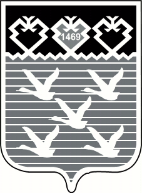 Чувашская РеспубликаАдминистрациягорода ЧебоксарыПОСТАНОВЛЕНИЕ№Участок тепловых сетейДиаметр, ммПротяженность участка т/с, мГод постройкиМатериал трубопровода1Участок теплотрассы от точки врезки в воздушный трубопровод до наружной стены жилого дома № 17 по             ул. Сапожникова108х2111962сталь1Участок теплотрассы от точки врезки в воздушный трубопровод до наружной стены жилого дома № 17 по             ул. Сапожникова57х2111962сталь2Участки теплотрассы, проходящий по техническому подвалу кафе жилого дома № 6 по ул. Р. Зорге; далее по подвалу жилого дома № 6 по ул. Р. Зорге до точки врезки жилого дома № 6/1 по ул. Р. Зорге108х2201987сталь2Участки теплотрассы, проходящий по техническому подвалу кафе жилого дома № 6 по ул. Р. Зорге; далее по подвалу жилого дома № 6 по ул. Р. Зорге до точки врезки жилого дома № 6/1 по ул. Р. Зорге89х761051987сталь2Участки теплотрассы, проходящий по техническому подвалу кафе жилого дома № 6 по ул. Р. Зорге; далее по подвалу жилого дома № 6 по ул. Р. Зорге до точки врезки жилого дома № 6/1 по ул. Р. Зорге57х231998сталь3Участок теплотрассы, проходящий по подвалу жилого дома     № 13 по ул. Р. Зорге 57х2781991сталь4Участок теплотрассы от ТК-8 до наружной стены дома № 99 по                    ул. Гражданская (Храм в честь иконы Божией Матери «Взыскание погибших»)76х21322006сталь4Участок теплотрассы от ТК-8 до наружной стены дома № 99 по                    ул. Гражданская (Храм в честь иконы Божией Матери «Взыскание погибших»)75х2572006сталь5Участок теплотрассы от наружной стены здания котельной жилого дома № 46 по бульвару Эгерский до наружной стены жилого дома № 48 по бульвару Эгерский108х2252011сталь5Участок теплотрассы от наружной стены здания котельной жилого дома № 46 по бульвару Эгерский до наружной стены жилого дома № 48 по бульвару Эгерскийгвс 108х76252011сталь6Участок теплотрассы от УТ-4 до наружной стены здания по   ул. Урукова, д.19от 57х2141995сталь